Neurology Grand RoundsPresented byYale School of Medicine, Department of Neurology “Advances in Stroke”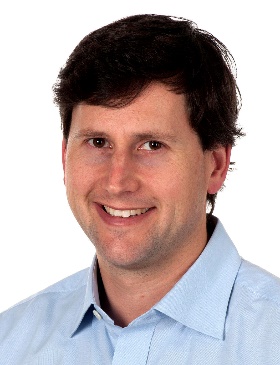 Bruce Campbell, MBBS (Hons), BMedSc, PhD, FRACP, FAHMSConsultant Neurologist, Head of Stroke, Interim Head of NeurologyDepartment of Neurology & Melbourne Brain CentreRoyal Melbourne Hospital University of MelbourneDate: Friday, September 4, 2020, 1:00pmLocation: https://zoom.us/j/97050401783?pwd=ZVd5MFhYM3M4bVBzS2dtakdiUVBHUT09Course Director/Host: Joachim M. Baehring, MDThere is no corporate support for this activityThis course will fulfill the licensure requirement set forth by the State of ConnecticutACCREDITATIONThe Yale School of Medicine is accredited by the Accreditation Council for Continuing Medical Education to provide continuing medical education for physicians.TARGET AUDIENCEAttending Physicians, Housestaff/FellowsMedical Students, Nurses, PA’sNEEDS ASSESSMENTRecent randomized trials have opened opportunities for stroke treatment to further reduce disability but require implementation. This course will cover the evidence and practical considerations in systems of care required to safely and effectively implement stroke reperfusion therapies and other recent advances.LEARNING OBJECTIVESAt the conclusion of this activity, participants will be able to:1. Understand current approaches to optimizing stroke systems of care.2. Understand approaches to selecting patients for intravenous thrombolysis and endovascular thrombectomy, including in extended time window.3. Understand current evidence gaps requiring further study in randomized trials.DESIGNATION STATEMENTThe Yale School of Medicine designates this live activity for 1 AMA PRA Category 1 Credit(s)™.  Physicians should only claim the credit commensurate with the extent of their participation in the activity. FACULTY DISCLOSURESBruce Campbell, MBBS(Hons), BMedSc, PhD, FRACP, FAHMS - noneJoachim M. Baehring, MD - none It is the policy of Yale School of Medicine, Continuing Medical Education, to ensure balance, independence, objectivity and scientific rigor in all its educational programs.  All faculty participating as speakers in these programs are required to disclose any relevant financial relationship(s) they (or spouse or partner) have with a commercial interest that benefits the individual in any financial amount that has occurred within the past 12 months; and the opportunity to affect the content of CME about the products of services of the commercial interests. The Center for Continuing Medical Education will ensure that any conflicts of interest are resolved before the education activity occurs.  